КАРАР                                                                                                        ПОСТАНОВЛЕНИЕ     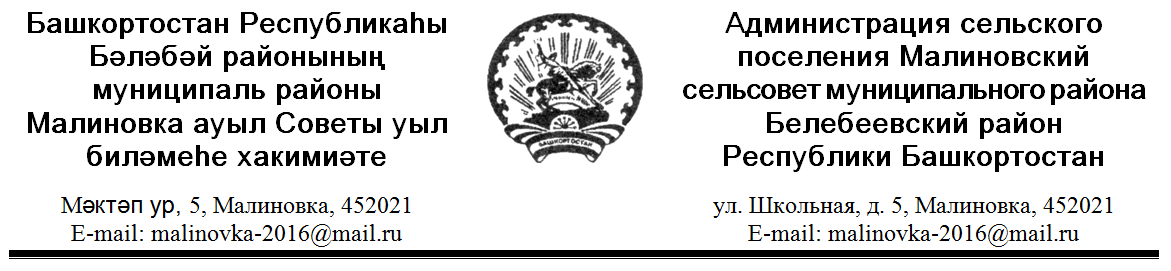 15  февраль 2023 й.                           № 9                                        15 февраля  2022 г.О внесении изменений в постановление Администрации сельского поселения Малиновский сельсовет  муниципального района Белебеевский район Республики Башкортостан от 12 октября 2022 года № 52 «Об утверждении Административного регламента предоставления муниципальной услуги «Предоставление порубочного билета и (или) разрешения на пересадку деревьев и кустарников» в сельском поселении Малиновский сельсовет муниципального района Белебеевский район Республики Башкортостан»       В соответствии с требованием Белебеевской межрайонной прокуратуры, Администрация сельского поселения Малиновский сельсовет муниципального района Белебеевский район Республики Башкортостан п о с т а н о в л я ю:     1. Внести в постановление Администрации сельского поселения Малиновский сельсовет муниципального района Белебеевский район Республики Башкортостан от 12 октября 2022 года № 52 «Об утверждении Административного регламента предоставления муниципальной услуги «Предоставление порубочного билета и (или) разрешения на пересадку деревьев и кустарников» в сельском поселении Малиновский сельсовет муниципального района Белебеевский район Республики Башкортостан следующее  изменение:       1.1.  Из п. 2.15 "Основания для отказа в предоставлении муниципальной услуги" исключить подпункт "особый статус древесно-кустарниковых насаждений, предлагаемых к сносу, пересадке или уничтожению".      2. Настоящее Постановление вступает в силу на следующий день, после дня его официального обнародования.       3. Обнародовать настоящее постановление на информационном стенде 
в здании Администрации сельского поселения Малиновский сельсовет
и разместить на официальном сайте  сельского поселения Малиновский сельсовет муниципального района Белебеевский район Республики Башкортостан в сети Интернет.       4. Контроль за исполнением настоящего постановления оставляю за собой.Глава сельского поселения                                                    И.Г.Мухамадеев